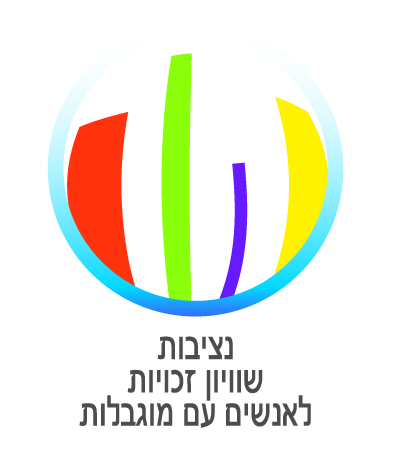 הנחיות לשימוש בטופס	קובץ זה כולל רשימת בדיקות (check list) נגישות לשירות. קובץ זה הינו קובץ רשות ואין חובה להשתמש בו.	הטופס נועד לרכז את דרישות התקנות בכדי להקל על בודק הנגישות. הטופס מכיל רק את עיקרי הדברים המופיעים בהרחבה בתקנות נגישות השרות, לפיכך לפני ביצוע הבדיקה, יש לקרא את התקנות במלואן וכן את החומרים הרלוונטיים המופיעים באתר הנציבות.הטופס מתייחס לתקנות שכל השירותים חייבים בהם (תקנות 9-35, 87-91). הוא אינו כולל התייחסות לתקנות הנוספות החלות על שירותים ספציפיים, כגון בתי מלון, ספריות ומוזיאונים.שירות ציבורי ייעודי לאנשים עם מוגבלות ושירות הניתן על ידי המוסד לביטוח הלאומי- חייב להיבדק גם על ידי מורשה לנגישות השירות בנוסף על בדיקה זו (לפי תקנה 106 לתקנות).לאורך כל הבדיקה יש להתייחס לעקרונות הרצף וההכלה. עקרון הרצף מהותו שקיימת רציפות של שירות נגיש. עקרון ההכלה קובע שאדם עם מוגבלות יקבל את השירות באותו אופן שהציבור מקבל אותו וכחלק בלתי נפרד מהציבור.בטור "תוצאות הבדיקה" יש לציין תקין (V), לא תקין (X), לא רלוונטי (ל.ר).לוח זמנים לבדיקה: 
יש לבצע את הבדיקה הראשונית עד ל 25.4.2014. 
בנוסף, יש לבצע בדיקה תקופתית אחת לחמש שנים. אם החייב הוא רשת או רשות ציבורית על הבדיקה התקופתית לקבל אישור של מורשה לנגישות שירות.לוח הזמנים לביצוע ההתאמות:
הלו"ז הוא לפי האמור לעי"ל, אלא אם כן צוין אחרת בטופס בטור "לוז לביצוע".       לוחות הזמנים לביצוע התאמות במקומות בהם ניתן השירות לפי פרק ד' בתקנות תלוי במספר המקומות לפי הפירוט הבא:

מי שאינו רשות ציבורית: עד 4 מקומות - 22.12.2014. (בשירותי הארחה עד ,1.11.15)מ 5 מקומות:רשות ציבורית: עד 4 מקומות - 22.12.15. מ 5 מקומות:חלק 1 - התאמת נגישות למקוםחלק 2 - מידע בשירותחלק 3 - התאמת נהלים הליכים ונהגיםחלק 4 – הדרכת עובדים ורכז נגישותתאריךאחוז מקומות נגיש22.6.201415%  22.6.201540%22.6.201665%1.11.2017100%25.10.201425.10.201525.10.201625.10.201725.10.20181.11.2018עד 50 בניינים15%35%65%100%--51 עד 100 בניינים15%35%-65%100%-101 עד 999 בניינים15%-35%-65%100%1000 בניינים ויותר-10%20%30%-100%שם החייב בביצוע הבדיקה (לרבות תאגיד):ת.ז / ח.פתחום השירותשם המנהל (אם החייב הוא תאגיד):מס' טלפון:דוא"ל:רחוב ומספר ביתיישובשם המקום ו/או הבנייןרחוב:מס בית:ישוב:נושאמהות הבדיקהתקנהתוצאות הבדיקהתוצאות הבדיקהתוצאות הבדיקההערותלו"ז לביצועפטורים ותנאיםתקיןלא תקיןל.רמעבר פנוי בין פריטי ריהוט  וחפצים כבדים או מקובעיםרוחב מעבר פנוי לפחות 90 ס"מ. כאשר יש פניה בדרך של יותר מ-30 מעלות סכום רוחב המעברים (רוחב המעבר לפני הפניה + רוחב המעבר אחרי הפניה) הינו 200 ס"מ לפחות.15עפ"י סעיף ט' בהנחיות לשימוש בטופסבמסלולי יציאה עם עמדות תשלום (כגון קופות במרכול), רוחב המסלול כמפורט, רק באחד מעשרת המסלולים הראשונים במקום, ובאחד מכל עשרה מסלולים נוספים, החל מהמסלול ה-11.מעבר פנוי בין פריטי ריהוט  וחפצים כבדים או מקובעיםבמעברים לא מונחים עצמים העלולים להוות מכשול, ואם הונחו, הנם מסומנים כך: אם המכשול בדרך וגובה תחתיתו 30 ס"מ  מעל הרצפה (גם אם נישא על תומכות כגון ספסל) – יש מסביבו סימן אזהרה או אמצעי הסוגר את החלל שמתחת למכשול בגובה 55 ס"מ לפחות מהרצפה.  עצם בדרך נגישה שצמוד לפני הדרך (כגון עציץ או עמודון) – גובהו של העצם 55 ס"מ לפחות, רוחב קודקודו 15 ס"מ לפחות והוא מסומן בניגוד חזותי. אם העצם הוא עמוד העומד בדרך, הוא מסומן בפס זוהר שרוחבו 15 ס"מ שמותקן בגובה 150 ס"מ .15עפ"י סעיף ט' בהנחיות לשימוש בטופסשילוט כניסה למקוםכניסה נגישה מסומנת בסמל הנגישות הבין לאומי. בכניסה שאינה נגישה מוצב שלט המפנה לכניסה נגישה.16עפ"י סעיף ט' בהנחיות לשימוש בטופסלא חל בחלקי מקום ציבורי בו אסורה הכניסה לציבור, על פי דין, ללא מלווה מטעם נותן השירות.  שילוט חניה נגישהמוצב תמרור חניה לנכים. שטח פני החניה מסומן בסמל הנגישות הבין לאומי או ב-X בתוך מלבן. אם החניה הנגישה אינה נראית בבירור מהכניסה לחניון, קיים שילוט מכוון לעברה.16עפ"י סעיף ט' בהנחיות לשימוש בטופסבאתר טבע, אפשר שבמקום ההוראה האמורה יוצג שלט בולט לצד מקום החניה הנגישה  עם סמל הנגישות הבינ"ל בגוונים בהם נעשה שימוש ע"י רשות הטבע והגנים או קק"ל, לפי העניין. במקרה זה, אין חובה לצבוע את פני השטח של מקום החניה או לסמנו; שילוט הכוונה וזיהוי של עמדת מודיעין, מעלית, כבש, מדרגות, בתי שימוש (וכן שימוש בסמל מתאים)מוצבים שלטים מכוונים ומזהים. השלטים ממוקמים על קיר (בנוסף יכולים להיות שלטים מעל הדרך). מרכז המידע שעל כל שלט נמצא בגובה 150 ס"מ; תחתית המידע אינה נמוכה מ-100 ס"מ וקצהו העליון של המידע אינו גבוה מגובה משקוף הדלת.השילוט כולל סמל מתאים (למעט בכבש); האותיות בניגוד חזותי לרקע וגופן פשוט.גודל האותיות: שלט זיהוי על יד דלת: 12 מ"מ.שלט זיהוי כללי: 22 מ"מ.שלט הכוונה: 40 מ"מ.16עפ"י סעיף ט' בהנחיות לשימוש בטופספטור במידה ובחלקו של מקום ציבורי אסורה כניסת אדם ללא מלווה מטעם נותן השירות, על פי דין.שילוט מערכות עזר קבועות לשמיעההסמל הבין לאומי לנגישות לאנשים עם מוגבלות שמיעה מוצב בכניסה לאולמות וחדרים בהם מוצבות מערכות עזר קבועות לשמיעה16עם התקנת המערכת בחדר או באולם נתון  פטור במידה ובחלקו של מקום ציבורי אסורה כניסת אדם ללא מלווה מטעם נותן השירותלוח הכוונה בבניין ציבורי חדשאם קיים, הוא נראה בבירור מהכניסה הראשית, האותיות בניגוד חזותי לרקע, וגודלן 25 מ"מ לפחות.16עד מועד השמשת הבניין פטור במידה ובחלקו של מקום ציבורי אסורה כניסת אדם ללא מלווה מטעם נותן השירותשלט מישוש, עם מספר החדר מובלט,חל בבניין ציבורי חדש, בו משרדים של משרדי ממשלה, המוסד לביטוח לאומי, רשות מקומית, מוסד תרבות,  מוסד לחינוך או השכלה (אך לא מוסד חינוך לפי פרק ז' לחוק)  וכן בניין שהוא מקום ציבורי קיים או חדש בו מסופק שירות אירוח (מלון, אכסניה, צימר), בו חמישה חדרים או יותר באותו מפלס (מסדרון). השלט המישושי מוצב בכניסה ממוספרת של כל חדר או  על דלת של חדר (אם הדלת סגורה דרך קבע).16בבניין ציבורי חדש: עד מועד השמשת הבניין;     בשירות הארחה קיים: עד 1.11.2015. בשירות הארחה חדש: עד מועד תחילת מתן השירות במקום. פטור אם בבניין ניתן ליווי לאדם עם מוגבלות ראיה לפי בקשתו, לכל חלקי הבניין ובכל עת שהותו במקום. פטור אם הותקן שילוט מישושי לפני כניסת התקנות לתוקף, מההוראות לגבי אופן הצבת ועיצוב השלטים, מידת הבליטה של האותיות וגובהן. אולם, אם הוחלף שילוט זה לאחר כניסת התקנות לתוקף, אין פטור כנ"ל. פטור אם במקום או בחלקו אסורה כניסת אדם ללא מלווה מטעם נותן השירות, על פי דין [כגון בשב"ס]מעליתבמעלית עם פיקוד יעדים - קיים הסבר לגבי אופן השימוש במעלית באמצעות שלט עם איורים או מצגת חזותית וקולית, אם נעשה שימוש במצגת, ניתן לאתרה באמצעות סימן מאתר או אות קולי.17במעלית קיימת- עפ"י סעיף ט' בהנחיות לשימוש בטופס.במעלית חדשה – עד מועד השמשתה.מעליתבמקום ציבורי חדש או במעלית חדשה שהותקנה במקום ציבורי קיים, יש כריזה קולית בתא המעלית המציינת את מספר הקומה והשירותים העיקריים בה.17עד מועד השמשת המעליתעמדת שירות לקבלת שירות בישיבהלפחות עמדה אחת מתוך עשר עמדות שבהן ניתן שירות זהה היא עמדה נגישה:גובה 73-80 ס"מ. רוחב 90 ס"מ.חלל חופשי לברכיים בצד מקבל השירות- 48 סנטימטרים. חלק מחלל חופשי זה יכול להיות חלל חופשי לכפות הרגליים בעומק לפחות 23 סנטימטרים, גובה 23 סנטימטרים ורוחב 65 סנטימטרים. (דבר זה יכול להיות מושג גם באמצעות מדף נשלף). בעמדה קיימת, אם ניתן לשבת באלכסון, אפשר שעומק חלל חופשי לברכיים הינו 30 ס"מ לפחות.     .18עפ"י סעיף ט' בהנחיות לשימוש בטופסעל עמדה בנויה חלות הוראות תקנות התכנון והבניה לעניין בניין חדש.עמדת שירות לקבלת שירות בעמידהאחת מתוך עשר לפחות, שניתן בהן שירות זהה, שאינה בנויה, או שהיא עמדה בנויה עם תוספות, היא עמדה נגישה:גובה 110 ס"מ בעמדה קיימת ו- 105 בחדשה.קיים לוח כתיבה למקרה שאדם עם מוגבלות נדרש לחתום. למקרה שאדם נדרש למלא טפסים, קיים בסמוך מדף (שאינו בעמדה) ושגובהו כמו בעמדה בישיבה או שולחן שמידותיו עבור אדם עם מוגבלות הן כמידות עמדת שירות בישיבה, או עמדת שירות בישיבה; לא היה אחד מאמצעים אלו זמינים, מותקן מדף נשלף או מתקפל בעמדת השירות בעמידה. 18עפ"י סעיף ט' בהנחיות לשימוש בטופסאין צורך לשלב משטח נמוך או משטח כתיבה אלא אם אין אמצעים אחרים, כאמור.על עמדה בנויה חלות הוראות תקנות התכנון והבניה לעניין בניין חדש.עמדה ללא מחיצה או עם מחיצה חלקיתבעמדה אחת מכל סוג שירות הניתן במקום, קיימת מערכת עזר לשמיעה מסוג לולאת השראה הכוללת מיקרופון חיצוני ואפשרות חיבור לאוזניות.18עפ"י סעיף ט' בהנחיות לשימוש בטופספטור בשירות מסחר אשר השטח שניתן בו שירות לציבור הוא פחות מ-150 מטרים רבועים ושהשירות אינו ניתן על ידי רשת או רשות ציבורית.עמדה ללא מחיצה או עם מחיצה חלקית העמדה מסומנת בסמל הנגישות לאנשים עם מוגבלות שמיעה, בשלט שבו גם הנחיות להפעלת המערכת שבו כתוב: "לשימוש במערכת עזר לשמיעה יש להעביר את מכשיר השמיעה למצב T".18עפ"י סעיף ט' בהנחיות לשימוש בטופסעמדה עם מחיצה (עמדה סגורה)בעמדה אחת לפחות מכל עשר עמדות עם מחיצה בהן ניתן שרות זהה, קיימת מערכת שמע דו כיוונית, הכוללת מיקרופון ורמקול בשני צדי המחיצה+ לולאת השראה   ואפשרות חיבור לאוזניות,  וכן חרך להעברת ניירות, שטרות וכד'.18עפ"י סעיף ט' בהנחיות לשימוש בטופס`פטור בשירות מסחר במקום ציבורי, שאינו שירות הניתן על ידי רשות ציבורית או רשת, אשר השטח שניתן בו שירות לציבור הוא פחות מ-150 מטרים רבועים;עמדה עם מחיצה (עמדה סגורה) העמדה מסומנת בסמל הנגישות לאנשים עם מוגבלות שמיעה, בשלט שבו גם הנחיות להפעלת המערכת "לשימוש במערכת עזר לשמיעה יש להעביר את מכשיר השמיעה למצב T".18עפ"י סעיף ט' בהנחיות לשימוש בטופס`פטור בשירות מסחר במקום ציבורי, שאינו שירות הניתן על ידי רשות ציבורית או רשת, אשר השטח שניתן בו שירות לציבור הוא פחות מ-150 מטרים רבועים;עמדה עם מחיצה (עמדה סגורה)השוליים של פתח החציצה בין נותן השירות למקבלו מסומנים בניגוד חזותי.18עפ"י סעיף ט' בהנחיות לשימוש בטופס`פטור בשירות מסחר במקום ציבורי, שאינו שירות הניתן על ידי רשות ציבורית או רשת, אשר השטח שניתן בו שירות לציבור הוא פחות מ-150 מטרים רבועים;כסאות בעמדות שירות בישיבהעשרה אחוזים לפחות מהמושבים המוצעים לציבור מכלל עמדות השירות בישיבה, הינם מושבים מותאמים, כמפורט בתקנה 23 (ראה טופס זה).18(ד)עפ"י סעיף ט' בהנחיות לשימוש בטופסשולחנות לשימוש הציבור  5% מהשולחנות הקיימים ולפחות ב 1 הינם בגובה 73-80 ס"מ, עומק חלל ברכיים 48 ס"מ לפחות כולל חלל לכפות רגליים בעומק 23 וגובה 23 ס"מ לכל הפחות; זה אפשרי גם באמצעות מדף נשלף או מתקפל. אם השולחנות חדשים (הוצבו לאחר 25.10.13) כולם נגישים.19עפ"י סעיף ט' בהנחיות לשימוש בטופסלעניין מסעדות קיימות הוראות שונות- ראו טופס ייעודישולחנות לשימוש הציבור  כסאות לשימוש הציבור לצד השולחן – 10% מהם (ולפחות אחד מהם) הינו מושב מותאם כמפורט בתקנה 23 (ראה טופס זה).19עפ"י סעיף ט' בהנחיות לשימוש בטופסלעניין מסעדות קיימות הוראות שונות- ראו טופס ייעודישולחנות משרדיים בהם נעשית קבלת קהל ל-50 אנשים לפחות בחודש  כמו עמדת שירות בישיבה (שורה 9 בטופס זה).19בשירות קיים- עפ"י סעיף ט' בהנחיות לשימוש בטופס.בשירות חדש- עד מועד תחילת מתן השירותפטור במקרה של קבלת קהל של 50 איש או פחות לחודש, או קבלת קהל באופן בלתי סדירמדפים לשימוש הציבור  במדף אחד לפחות, מתקיימות דרישות עמדת שירות בישיבה (שורה 9 בטופס זה).19עפ"י סעיף ט' בהנחיות לשימוש בטופסמחשב לשימוש הציבור על שולחן או מדף  מתקיימות דרישות עמדת שירות בישיבה. מסופק סיוע סביר בהפעלתו.19עפ"י סעיף ט' בהנחיות לשימוש בטופס.סיוע בהפעלת המחשב יינתן החל מ-1.7.14לא חל בספריותעמדת מודיעיןעמדת מודיעין עונה על כל דרישות עמדה נגישה רגילה (כולל מע' עזר לשמיעה) ומסומנת בסמל הנגישות הבינ"ל. בנוסף, במקום ציבורי חדש או בשירות חדש במקום קיים, עמדת המודיעין  ממוקמת במקום שניתן לזהותו בקלות.  במידה ובעמדה נמסר מידע לציבור, לרבות בכתב, יימסר בדרכים מותאמות כאמור בתקנה 29. 20בעמדה קיימת עפ"י סעיף ט' בהנחיות לשימוש בטופס. בעמדה חדשה: עד מועד תחילת מתן השירות.כריזה קולית (במקומות בהם נעשה שימוש בכריזה קולית)הכריזה בקול ברור ובשפה פשוטה ככל האפשר, וללא צלילי רקע.הכריזה מלווה בחיווי חזותי כגון שלט אלקטרוני או מסך.21עפ"י סעיף ט' בהנחיות לשימוש בטופספטור מחיווי אלקטרוני בשירותי ספורט, בריכות שחיה, ארועי ספורט במקום פתוח אשר מספר המושבים בו פחות מ-2000; ארוע תרבות חד פעמי במקום פתוח, אשר מספר המושבים בו פחות מ- 2500; שירותי הצלה; בשירותים הניתנים בשטח פתוח (כגון שמורות טבע) ניתן להנגיש את הכריזה הקולית  בעזרת מסך או שלט אלקטרוני בכניסה, או באמצעות מסרון, לבקשת אדם עם מוגבלות שמיעה.כריזה חזותית(שלט אלקטרוני או מסך עליו מוקרן מידע מתחלף בקשר לשירות)המסך או השלט מוצב במקום ממנו ניתן לקרוא את הכיתוב בקלות; שני מטרים מחזיתו ומטר מצדדיו קיים שטח פנוי. 22עפ"י סעיף ט' בהנחיות לשימוש בטופסכריזה חזותית(שלט אלקטרוני או מסך עליו מוקרן מידע מתחלף בקשר לשירות)המידע ניתן גם באמצעי קולי (לרבות בעל פה), לבקשת אדם עם מוגבלות.22עפ"י סעיף ט' בהנחיות לשימוש בטופסמושבים מותאמים במקומות המתנהקיימים מושבים כמספר עמדות השירות, כאשר 10% לפחות מהם הנם מושבים מותאמים, ולא פחות ממושב מותאם אחד (מושב מותאם הינו מושב יציב, גובה פני המושב (בעת שיושבים עליו) 45-48 ס"מ לפחות, עומק המושב 40-45 ס"מ, והוא בעל ידיות באורך 30 ס"מ שגובהן 18-24 ס"מ מעל המושב); 23עפ"י סעיף ט' בהנחיות לשימוש בטופסמושבים מותאמים במקומות המתנהקיימים מקומות המתנה מיוחדים (שטח רצפה פנוי בגודל 120 ס"מ אורך ו-80 ס"מ רוחב) בשיעור של 4% ממספר עמדות השירות ולפחות מקום אחד.23עפ"י סעיף ט' בהנחיות לשימוש בטופסמושבים לצורך מנוחהבבניין בו מרחק ההליכה מהכניסה ועד הנקודה המרוחקת ביותר במפלס אחד עולה על 60 מטרים מותקן מושב לצורך מנוחה לשני אנשים לפחות, שאינו מהווה מכשול למעבר הציבור, ושקיים שטח פנוי לפניו של 170 ס"מ. 23(ב)עפ"י סעיף ט' בהנחיות לשימוש בטופסתאי מדידה והחלפת בגדיםאם יש דרך נגישה אל התאים במפלס: בתא אחד לפחות בכל מפלס יש שטח לסיבוב כסא גלגלים (130X170 ס"מ או 150X150 ס"מ).בתא יש כיסא מותאם לפי תקנה 23 (ראה טופס זה).מוצבת מראה שקצהה התחתון אינו גבוה מ-45 ס"מ וקצהה העליון אינו נמוך מ- 175 ס"מ.24עפ"י סעיף ט' בהנחיות לשימוש בטופספטור אם שטח השימוש על ידי הציבור, כולל תאי ההלבשה, אינו עולה על 120 מ"ר תאי מדידה והחלפת בגדיםאם אין דרך נגישה למקום, מוצב בתא, לבקשת אדם עם מוגבלות, מושב מותאם לפי תקנה 23 (ראה טופס זה).24עפ"י סעיף ט' בהנחיות לשימוש בטופסתאי מדידה והחלפת בגדיםהמתלים בניגוד חזותי24עפ"י סעיף ט' בהנחיות לשימוש בטופסמכונות למתן שירות אוטומטילפחות אחת משלוש מכונות הנותנות שירות זהה הינה נגישה, בכל מפלס במקום בו ניתן השירות.המכונה מסומנת בסמל הנגישות הבין לאומי.25עפ"י סעיף ט' בהנחיות לשימוש בטופסחייב בהתאמות נגישות לפי תקנה 25 יבדוק את קיומן וזמינותן של מכונות נגישות שניתן לרכוש או לייבא אותן באופן סביר. אם אין מכונות נגישות בנמצא, יהיה פטור מביצוע תקנה זו.ההוראה אינה חלה על ברזיות ומתקני שתיה מהם שותים במישרין מהברז.מכונות למתן שירות אוטומטיאל המכשיר מובילה דרך נגישה וקיים שטח רצפה חופשי לפני המכשיר במידות 80X120 ס"מ לפחות. מכונות למתן שירות אוטומטיגובה אמצעי ההפעלה:אם ההגעה אל אמצעי ההפעלה מהחזית, 65-120 ס"מ מעל פני הרצפה. אם ההגעה אל אמצעי ההפעלה מהצד ללא מכשול גובהם 65-140 ס"מ מעל הרצפה.מכונות למתן שירות אוטומטיהצג ואמצעי ההפעלה ממוקמים כך שאדם בכיסא גלגלים או אדם נמוך קומה, שגובה עיניהם 110 ס"מ מפני הרצפה יכלו לזהותם ולהפעילם.מכונות למתן שירות אוטומטיאמצעי הפעלה ניתנים לזיהוי באמצעות מידע שמיעתי או מישושי, מבלי להפעילם.כשהגישה אל המכונות הינה באמצעות רכב בלבד אין צורך בזיהוי מישושי.מכונות למתן שירות אוטומטיאמצעי הפעלה בניגוד חזותי והם מוארים בעוצמה מתאימהמכונות למתן שירות אוטומטיאמצעי ההפעלה יותקנו כך שהפעלתם תהיה קלה, ביד אחת, תוך הפעלת כוח קטן מ־ 22 ניוטון, לצורך הפעלתם לא יידרשו תמרון עדין של האצבעות, אחיזה חזקה, צביטה חזקה, סיבוב חזק של כף היד או לחיצה רצופה.מכונות למתן שירות אוטומטיהנחיות הפעלה ניתנות בשפה פשוטה, בסמלול ובמידע שמיעתי, לפי העניין. מכונות למתן שירות אוטומטיאם יש הגבלה בזמן תגובה, הוא אינו פחות מ- 60 שניותבשירותי בנק הגבלת זמן התגובה אינו פחות מ- 45 שניותנושאמהות הבדיקהתקנהתוצאות הבדיקהתוצאות הבדיקהתוצאות הבדיקההערותלו"ז לביצועפטורים ותנאיםתקיןלא תקיןל.רמידע בעל פה (כגון זה הניתן פנים מול פנים או טלפונית)המידע מסופק, לבקשת אדם עם מוגבלות, תוך התייעצות עמו והפעלת שיקול דעת נותן השירות באשר לסבירות ההתאמה ולחלופות אפשריות, בהתאם לנסיבות המקרה וסוג המידע, באופנים הבאים:  בכתב ידבדפוס או בדפוס נגיש בסיוע מערכת עזר לשמיעה, באמצעות תרגום לשפת סימנים, או תרגום לשפת סימנים במגעבשפה הולמת בהתאם למוגבלותו של האדם (כגון שפה פשוטה)באמצעות אמצעי תקשורת תומכת וחליפית של האדם.בכל אמצעי סביר אחר 29 1.7.2015 למעט הספקת מידע בדפוס נגיש, ובדפוס נגיש עם פישוט לשוני, לגביהם המועד   הוא 1.1.2016.הדרישה אינה חלה על פרסומות.מידע כתוב (כגון טפסים, מכתבים, חוברות מידע, עלונים ופרסומים הניתנים לכלל הציבור או לאדם ספציפי)המידע מסופק, לבקשת אדם עם מוגבלות, באופנים הבאים:בדפוס נגיש (עם וללא פישוט לשוני)בקובץ קול (עם וללא פישוט לשוני), בקובץ דיגיטלי הניתן להקראה באמצעות תכנת הקראה או המרה לבריילבהקראהבכתב ברייל בכל אמצעי סביר אחר 1.7.2015 למעט הספקת מידע בדפוס נגיש, ובדפוס נגיש עם פישוט לשוני, לגביהם המועד האחרון הוא 1.1.2016הדרישה אינה חלה על פרסומות. הדרישה לדפוס נגיש תוך שימוש בפישוט לשוני ולקובץ קול תוך שימוש בפישוט לשוני אינה חלה על מידע המנוסח בלשון משפטית כגון חוזים וחיקוקים, או מקצועית כגון דוחות מדעיים ותשריטים אדריכליים.הקראה של יותר משלושה עמודים תסופק תוך שבוע. קובץ קול, קובץ דיגיטלי וכתב ברייל יסופקו לא יאוחר מ-3 שבועות מיום הגשת הבקשה. מסירת מידע באמצעי תקשורת  נוספיםבנוסף על הנ"ל, מידע מסופק לבקשת אדם עם מוגבלות גם באמצעות טלפון, פקסימיליה, מסרון, דואר, דוא"ל או אמצעי דיגיטלי אחר. 32 1.7.2014לפי האמצעים המצויים בידו של נותן השירות ובהתאם לאופי השירות.מערכת ניתוב שיחות טלפוןהמידע ניתן בשפה פשוטה ובקצב איטי, ללא מוסיקת רקע, או שקיימת הפניה למוקדן, עם תחילת מסירת המידע המוקלט.331.7.2014פרסום התאמות הנגישותמתבצע בדרכי הפרסום הרגילות של השירות, ולבקשת אדם עם מוגבלות, באופן נגיש כמפורט בתקנה 29  341.7.2014 ואילך באופן שוטף, לפי הוספת התאמות הנגישות.שירותי אינטרנטאתרי אינטרנט, דפי אינטרנט, אפליקציות או מסמכים המועברים באמצעות האינטרנט, המספקים שירות או מידע אודות השירות, נבדקו ועומדים ברמה AA של תקן ישראלי 5568 המבוסס על
 Web Content Accessibility Guidelines 2.0 (WCAG 2.0) לרשותכם טופס בדיקת נגישות לאינטרנט באתר הנציבות3525.10.2016 לתכנים קיימים 25.10.2015 לתכנים חדשיםאם התאמת נגישות בלתי אפשרית לביצוע בשל מגבלה טכנולוגית ניתן לקבל  פטור באישור של מורשה נגישות שירות על סמך חוות דעת של איש מקצוע בתחום. נושאמהות הבדיקהתקנהתוצאות הבדיקהתוצאות הבדיקהתוצאות הבדיקההערותלו"ז לביצועפטורים ותנאיםתקיןלא תקיןל.רהתאמות בנהלי, נוהגי והליכי השירותנוהלי, הליכי ונוהגי השירות בכל המקומות בהם ניתן השירות אינם מונעים מאדם עם מוגבלות לקבל שירות באופן שוויוני, מכובד, בטיחותי ועצמאי. אלה יכולים לבוא לידי ביטוי ב: נהלים כתובים, פרוצדורות מוסדרות למתן השירות, ונוהגים לא פורמליים. 91.7.2014- התאמות ראשוניות, ואח"כ- באופן שוטףחיית שירותנהלי השירות אינם מונעים מתן אפשרות לאדם לקבל שירות תוך הסתייעות  בחיית שירות10 (א, ג)1.7.2014פטור אם על פי דין קיים איסור על כניסת חיות שירות למקום מתן השירות (כגון: גני חיות, בתי חולים);   חיית שירות שאינה כלב – רשאי נותן השירות לדרוש הצגת תעודה או סימן המעידים שהחיה היא חיית שירות.חיית שירותאם קיימת הוראה על פי דין לפיה אסור לאדם להיכנס למקום מתן השירות כשהוא מלווה בחיית שירות, קיים מתקן הולם עבורה, בסמוך למקום מתן השירות. 10 (א, ג)1.7.2014מלווהנהלי השירות מאפשרים הסתייעות של אדם עם מוגבלות במלווה.111.7.2014פינוי וחילוץקיים נוהל או הליך בשירות לפינוי וחילוץ של אנשים עם מוגבלות, במהירות, בנוחות ובבטיחות, תוך שמירה על כבוד האדם. 121.7.2014הנוהל מותאם לפי הדינים העוסקים בפינוי ותוך התחשבות בהוראות הטכניות שיפרסם הנציב (באתר הנציבות). מתן שירות ללא המתנה בתור, וקביעת תור לבקשת אדםקיים נוהל לפיו אחראי למתן שירות מספק שירות ללא המתנה בתור, לבקשת אדם עם מוגבלות נפשית או שכלית או מלווהו. ניתן לדרוש מאדם עם מוגבלות הצגת תעודת נכה בה מצויינת זכאותו לקבלת שירות ללא המתנה בתור. 131.7.2014תור בו ההמתנה היא במכונית (תחנת דלק, כניסה לאתרים), מתן שירות שמועדו נקבע מראשמתן שירות ללא המתנה בתור, וקביעת תור לבקשת אדםקיים נוהל לפיו מועד מתן שירות לאדם עם מוגבלות, הנקבע מראש, ייקבע תוך התחשבות   בבקשה של האדם.131.7.2014פטור מתשלום למלווה של אדם עם מוגבלות במקומות ציבוריים מסוימיםקיים נוהל לפיו אין לגבות תשלום ממלווה של אדם עם מוגבלות שכלית או נפשית עבור כניסה למקום ציבורי בו ניתן שירות. הנוהל יכול שיקבע דרישה מאדם עם מוגבלות להציג תעודת נכה בה מצויינת זכאותו להתאמה זו. 141.7.2014כאשר  הכניסה למקום כרוכה במתן שירות אישי למלווה, כגון הקצאת מושב, חדר, מקום או שירות.מלווה מטעם נותן השירותמלווה לבקשת אדם עם מוגבלות, אשר מוגשת זמן סביר מראש,  לסיוע בהתמצאות במקום ובהגעה לחלקים שונים בו.30 1.7.2014חל רק על גופים ציבוריים, כהגדרתם בתקנות ובחוק, המספקים שירות במקום ציבורי בו יותר מקומה אחת, ומספר החדרים שבהם ניתן שירות לציבור עולה על עשרה. (על מלונות חלות הוראות שונות)סיוע במילוי טפסיםמסופק על פי בקשת אדם עם מוגבלות אשר אינו יכול לכתוב או להקליד (לפי העניין) 311.7.2014נושאמהות הבדיקהתקנהתוצאות הבדיקהתוצאות הבדיקהתוצאות הבדיקההערותלו"ז לביצועפטורים ותנאיםתקיןלא תקיןל.ריידוע צוות העובדים בחובות על פי החוקיודעו כל העובדים בחובות על פי החוק- איסור אפליה וחובת ביצוע התאמות. היידוע יתבצע בדפוס או באמצעים דיגיטאליים.87החל מ-25.10.14 לא ניתן מועד סיום.  מקום המעסיק פחות מ-25 עובדים יכול ליידע בעל פה.הדרכת עובדים ומנהליםהודרכו כל העובדים הנותנים שירות במישרין לציבור ומנהליהם הישירים (כולל עובדי קבלן ומתנדבים).ההדרכה כוללת מידע באשר לסוגי מוגבלויות, כללי התנהגות נאותים כלפי אנשים עם מוגבלות וההתאמות הנדרשות, ומועברת באמצעות התנסות חווייתית   בדפוס או באמצעים דיגיטאליים.888990התנסות חוייתית עד 25.10.16. דפוס ואמצעים דיגיטליים, כל שנה, החל מ-25.10.14.המעסיק פחות מ-25 עובדים אינו חייב להעביר התנסות חווייתית ואינו חייב באישור מורשה לנגישות שירות. אין חובת התנסות חווייתית במקרה של עובד זמני עד שבעה חודשים.עובד שכבר עבר התנסות חווייתית במקום עבודה דומה, אין חובה שיעבור אותה שוב.מתנדבים אינם חייבים לעבור סדנא חווייתית אם נמצא עימם באופן קבוע עובד שעבר סדנא זו.קיימת תכנית הדרכה המאושרת על ידי מורשה לנגישות שירות.89נערך רישום של העובדים אשר עברו את ההכשרה, ומועדה.89עובדים חדשים מוכשרים עם תחילת עבודתם89תוך 3 חודשים מיום תחילת עבודתם, בלפחות אחת מהדרכים(סדנא, או הדרכה פרטנית וכו') ואח"כ ישלימו את שאר סוגי ההדרכה.עובדים האחראים להפעלת אמצעי עזר קיבלו הדרכה פרטנית בדבר הפעלת אמצעי עזר.בסמוך למועד התקנתם או לכניסה לתפקיד של העובדרכז נגישותקיים בשירות המעסיק יותר מ-25 עובדים. הרכז הוא עובד של נותן השירותהרכז שמונה הוא בעל ניסיון מעשי של שנה לפחות בתחום הנגישות לאנשים עם מוגבלות או שעבר הדרכה והכשרה91מינוי רכז נדרש לפי החוק, כבר מ-2005.לכן אם טרם בוצעו הנ"ל, יש לבצעם באופן מיידיככל האפשר בעל תפקיד ניהולי, או עובד שעבר הכשרה במיומנויות ניהול וקידום פרוייקטים. - במידת האפשר, אדם עם מוגבלותעד 25.10.16 הרכז יכול להיות אדם שאינו בעל הכשרה או ניסיון בתחום.רכז נגישותיועץ ומדריך את החייב בדבר חובותיו.91רכז נגישותשמו ודרכי הפניה אליו מפורסמים לציבור והוא מוסר מידע לציבור על התאמות הנגישות בשירות ובמקום91רכז נגישותמתעדכן אחת לשנה לכל הפחות בחידושים בתחום על סמך פרסומי הנציבות91